Agenda Item No. AGENDA ITEM BRIEFINGSubmitted by:	Emily F. Cutrer, President	Texas A&M University-TexarkanaSubject:	Naming of Various Areas within Building for Academic and Student ServicesProposed Board Action:Name the following areas within the Building for Academic and Student Services on the campus of Texas A&M University-Texarkana:Welcome Foyer – “TEXAR Federal Credit Union Welcome Foyer”Classroom – “Patterson Troike Foundation Classroom”Conference Room – “Wayne Garrison Charitable Trust Conference Room”Student Study and Lounge Area – “Layla and Hesham Hazin Student Study and Lounge Area”Background Information:In accordance with System Policy 51.06, Naming of Buildings and Other Entities, “It shall be the policy of the Board of Regents (board) of The Texas A&M University System (system) to honor or memorialize individuals who have made significant contributions to the system by naming buildings, definable portions of buildings, geographical areas or academic entities for such individuals.”This recommendation is made per the attached memo from Emily F. Cutrer, President.A&M System Funding or Other Financial Implications:Not applicable.Strategic Plan Imperative(s) this Item Advances:Approval of this agenda item will advance The Texas A&M University System strategic imperative 1.  More specifically, students will receive the support services necessary to succeed in a welcoming atmosphere and be provided state-of-the-art classroom and study spaces to pursue their academic ambitions and interests.Agenda Item No. TEXAS A&M UNIVERSITY-TEXARKANAOffice of the PresidentOctober 8, 2021Members, Board of Regents The Texas A&M University SystemSubject:	Naming of Various Areas within Building for Academic and Student ServicesI recommend adoption of the following minute order:	“The Board of Regents of The Texas A&M University System hereby names the following foyer, rooms, and areas in the Building for Academic and Student Services on the campus of Texas A&M University-Texarkana:Welcome Foyer – ‘TEXAR Federal Credit Union Welcome Foyer’Classroom – ‘Patterson Troike Foundation Classroom’Conference Room – ‘Wayne Garrison Charitable Trust Conference Room’Student Study and Lounge Area – ‘Layla and Hesham Hazin Student Study and Lounge Area.’ ”							Respectfully submitted,							Emily F. Cutrer							PresidentApproval Recommended:				Approved for Legal Sufficiency:John Sharp		Ray BonillaChancellor							General CounselBilly HamiltonDeputy Chancellor andChief Financial Officer									ATTACHMENT TO ITEM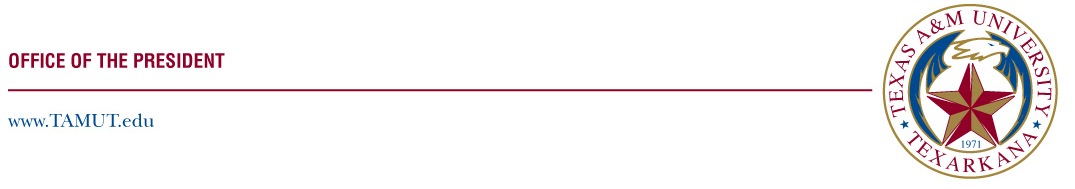 										March 7, 2018MEMORANDUMTO:		Ms. Vickie Burt Spillers		Executive Director, Board of RegentsSUBJECT:	Naming of Building for Academic and Student Services Foyer, Rooms, and AreasI respectfully request approval, including that of the Board of Regents, to formally name the attached list of spaces in the Building for Academic and Student Services on the campus of Texas A&M University-Texarkana.The attached naming opportunities will recognize the donors for their generous support in accordance with System Policy 51.06, Naming of Buildings and Other Entities.We greatly appreciate your consideration of this request to honor these generous donors and friends of Texas A&M University-Texarkana.Emily F. Cutrer                          PresidentNaming of Building for Academic and Student Services Foyer, Rooms, and AreasThe following naming opportunity will recognize the donor for their generous support of Texas A&M University-Texarkana.  In accordance with University Standard Administrative Procedure UP 51.05.99.H1.01, Naming of Buildings and Other Entities, because at least 50% of the commitment for the targeted funds has been received, the request can be forwarded for approval.Naming Opportunity:  Welcome FoyerLocation:  Rooms #103 & 104 – Building for Academic and Student ServicesDonor:  TEXAR Federal Credit UnionName Presentation:  TEXAR Federal Credit Union Welcome FoyerGift Amount:  $75,000Total Amount Paid:  $75,000Biographical Information:  TEXAR Federal Credit Union, formerly named Teachers Federal Credit Union, began in 1951 as the credit union for teachers in Bowie and Cass counties.  All citizens of Cass, Bowie, and Miller Counties and most citizens of Red River County are eligible for membership.  President and CEO, Mr. Kelly Mitchell, is a past recipient of the A&M-Texarkana Distinguished Alumnus Award and has been instrumental in promoting the growth of the university.  The TEXAR Federal Credit Union Board of Directors initiated their support for the university by establishing the TEXAR Federal Credit Union Endowed Scholarship in 1990.  The following naming opportunity will recognize the Patterson Troike Foundation. The Texas A&M University-Texarkana Office of University Advancement supports this request in recognition of the donor’s generous support of Texas A&M University-Texarkana in accordance with University Standard Administrative Procedure UP 51.06.99.H1.01, with the exception that the President has waived the requirement of 50% advance payment of the total cash commitment.Naming Opportunity:  ClassroomLocation:  Room #115 – Building for Academic and Student ServicesDonor:  Patterson Troike FoundationName Presentation:  Patterson Troike Foundation ClassroomGift Amount:  $25,000Biographical Information:  The Patterson Troike Foundation was established in September of 1994. Nancy Patterson Troike graduated from Texas High School in Texarkana in 1948. She went on to become an anthropologist, earning her undergraduate degree from the University of Texas at Austin and a doctorate from the University of London. After traveling the world, she returned to her home town of Texarkana, Texas in 2017 where she very generously continued to support educational programs and scholarships.The following naming opportunity will recognize the Wayne H. Garrison Charitable Trust.  The Texas A&M University-Texarkana Office of University Advancement supports this request in recognition of the donor’s generous support of Texas A&M University-Texarkana in accordance with University Standard Administrative Procedure UP 51.06.99.H1.01, with the exception that the President has waived the requirement of 50% advance payment of the total cash commitment.Naming Opportunity:  Conference RoomLocation:  Room#108 – Building for Academic and Student ServicesDonor:  Wayne H. Garrison Charitable TrustName Presentation:  Wayne Garrison Charitable Trust Conference RoomGift Amount:  $25,000Biographical Information:  The Wayne H. Garrison Charitable Trust was established in 1995 and funds organizations whose mission supports charitable, scientific, literary, and educational purposes.  The university was one of the first organizations to benefit from a gift from the Trust by the establishment of the Wayne H. Garrison Trust Scholarship in 1996.  Many students’ lives have been impacted by the scholarship and various other university programs that have been funded by gifts from the Trust.  The Texarkana Region as a whole has benefitted from the generosity provided through the Wayne H Garrison Charitable Trust.The following naming opportunity will recognize the donors for their generous support of Texas A&M University-Texarkana.  In accordance with University Standard Administrative Procedure UP 51.05.99.H1.01, Naming of Buildings and Other Entities, because at least 50% of the commitment for the targeted funds has been received, the request can be forwarded for approval.Naming Opportunity:  Student Study & Lounge AreaLocation:  Room #243 – Building for Academic and Student ServicesDonors:  Layla and Hesham HazinName Presentation:  Layla and Hashem Hazin Student Study and Lounge AreaGift Amount:  $25,000Total Amount Paid:  $25,000Biographical Information:  After living in other places all over the world, Layla and Dr. Hesham Hazin married and settled in Brooklyn, New York in 2006.  A decade and three children later, they moved to Texarkana, Texas where Hesham, a board certified M.D. in Oncology, Hematology, an Internal Medicine, accepted the position of Medical Director of the W. Temple Webber Cancer Center at CHRISTUS St. Michael Health System.  With her master’s degree in public administration, Layla uses her education and experience to contribute to the Texarkana community.  Layla Hazin is a valued member of the Foundation Board of Directors at Texas A&M University-Texarkana and works with various community organizations such as Court Appointed Special Advocates, CHRISTUS St. Michael Friends of the Foundation, Komen Texarkana, and the Texarkana Symphony Orchestra.